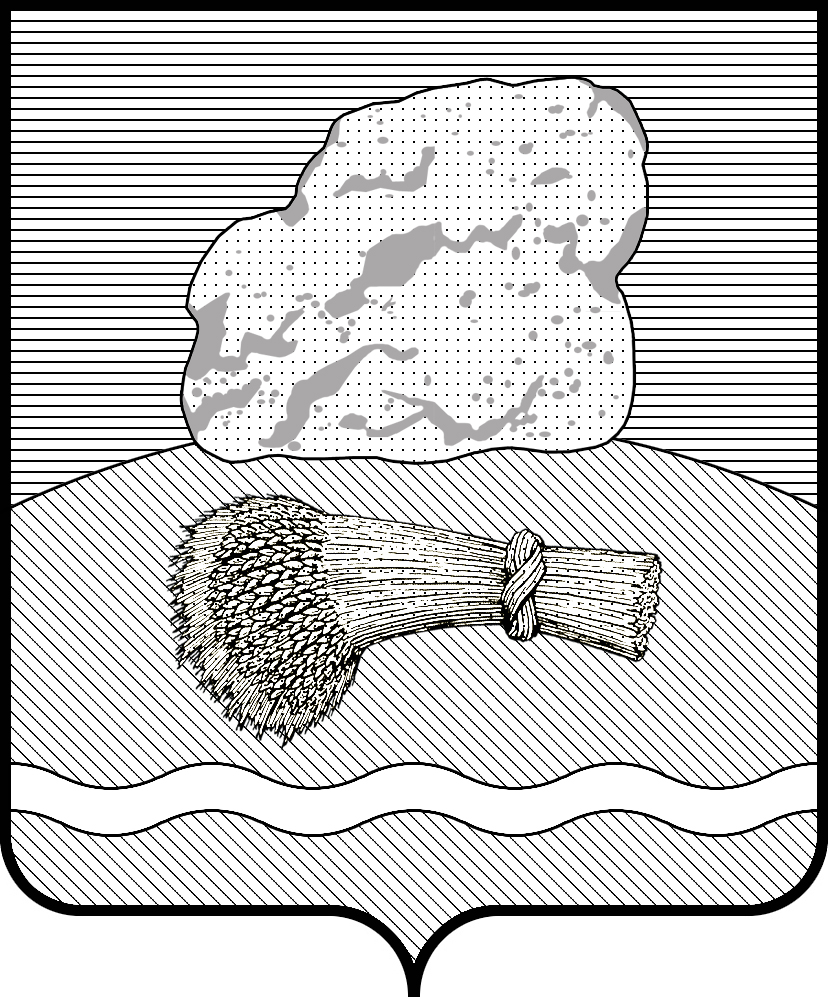 РОССИЙСКАЯ ФЕДЕРАЦИЯКалужская областьДуминичский районАдминистрация сельского поселения«ДЕРЕВНЯ ДУМИНИЧИ» ПОСТАНОВЛЕНИЕ «07» апреля 2020 года                                                                 № 17                                                                           Об обнародовании численности муниципальных служащих органов местного самоуправления сельского поселения «Деревня Думиничи», работников муниципальных учреждений сельского поселения «Деревня Думиничи» с указанием фактических расходов на оплату их труда за 1 квартал 2020 года.В соответствии с частью б статьи 52 Федерального закона №131-Ф3 от 06.10.2003 г. «Об общих принципах организации местного самоуправления в Российской Федерации» ПОСТАНОВЛЯЮ:1.Обнародовать сведения о численности муниципальных служащих   органов местного самоуправления сельского поселения «Деревня Думиничи», работников муниципальных учреждений сельского поселения «Деревня Думиничи» с указанием фактических расходов на оплату их труда  за 1квартал 2020 года. / сведения прилагаются/.2.Настоящее Постановление вступает в силу после его обнародования.Глава администрации                                                Г.Н.Чухонцева.Приложение к  постановлению администрациисельского поселения «Деревня Думиничи»От  07. 04. .2020  №17СВЕДЕНИЯо численности муниципальных служащих органов местногосамоуправления сельского поселения «Деревня Думиничи», работниковмуниципальных учреждений сельского поселения «Деревня Думиничи»/ далее - работники/за 1 квартал 2020 года.Категория работниковЧисленность работников, чел.Расходы бюджета сельскогопоселения «ДеревняДуминичи»на денежное содержаниеработников за отчётныйМуниципальные служащие2150221,99Работники муниципальных учреждений472633,65